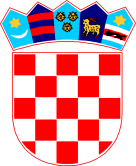 REPUBLIKA HRVATSKA   ZADARSKA ŽUPANIJA   OPĆINA PRIVLAKA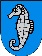            Ivana Pavla II, 46          23233 PRIVLAKAKLASA: 372-03/21-01/5UBROJ: 2198/28-01-21-5Privlaka, 28. rujna 2021. godine	U postupku javnog natječaja za zakup građevinskog zemljišta u vlasništvu Općine Privlaka, nekretnine oznake čest.zem. 6766/14, 6766/15, 6766/16, 6766/17, 6766/17, 6766/19, 6766/20, 6766/21, 6766/22 k.o. Privlaka, od dana 28. srpnja 2021. godine, u svrhu izgradnje suhog veza i servisiranja brodova (suha marina), temeljem Odluke o uvjetima, načinu i postupku raspolaganja nekretninama u vlasništvu Općine Privlaka („Službeni glasnik Zadarske županije“ broj 19/13) te članka 30. Statuta Općine Privlaka („Službeni glasnik Zadarske županije“ broj 05/18, 07/21), Općinsko vijeće Općine Privlaka, na svojoj 4. sjednici održanoj dana 28. rujna 2021. godine, donosiO D L U K Uo prihvaćanju prijedloga Povjerenstva Prihvaća se prijedlog Povjerenstva za odabir ponude ponuditelja EURO DOCK d.o.o., za nautički turizam, sa sjedištem u Sesvetama, Krasnjanska ulica 36, OIB: 79769482509. S odabranim ponuditeljem zaključit će se poseban Ugovor o zakupu zemljišta sukladno važećim propisima i uvjetima natječaja te se ovlašćuje načelnik Općine Privlaka na sklapanje ugovora.Ova odluka stupa na snagu danom donošenja, a objaviti će se na web stranici Općine Privlaka i u Služenom glasniku Zadarske županije.OPĆINSKO VIJEĆE
PREDSJEDNIKNikica Begonja